АДМИНИСТРАЦИЯ МУНИЦИПАЛЬНОГО ОБРАЗОВАНИЯНАЗИЕВСКОЕ ГОРОДСКОЕ ПОСЕЛЕНИЕ
КИРОВСКОГО МУНИЦИПАЛЬНОГО РАЙОНА
ЛЕНИНГРАДСКОЙ ОБЛАСТИП О С Т А Н О В Л Е Н И Еот  31  октября  2018  года  №221О внесении изменений в постановление администрации муниципального образования Назиевское городское поселение Кировского муниципального района Ленинградской области от 25 декабря 2017 года №320 «Об утверждении Перечня имущества, находящегося в собственности муниципального образования Назиевское городское поселение Кировского муниципального района Ленинградской области и свободного от прав третьих  лиц (за исключением имущественных прав субъектов малого и среднего предпринимательства), предназначенного для предоставления во владение и  (или) в пользование на долгосрочной основе субъектам малого и среднего предпринимательства и организациям, образующим инфраструктуру поддержки субъектов малого и среднего предпринимательства»В целях поддержки малого и среднего предпринимательства на территории муниципального образования Назиевское городское поселение Кировского муниципального района Ленинградской области, на основании  Федерального закона от 24 июля 2007 года № 209-ФЗ «О развитии малого и среднего предпринимательства в Российской Федерации», в соответствии с постановлением администрации муниципального образования Назиевское городское поселение Кировского муниципального района Ленинградской области от 21 августа 2015 года № 218 «О порядке формирования, ведения и опубликования перечня имущества, находящегося в собственности муниципального образования Назиевское городское поселение Кировского муниципального района Ленинградской области и свободного от прав третьих лиц (за исключением имущественных прав субъектов малого и среднего предпринимательства), предназначенного для предоставления во владение и (или) в пользование на долгосрочной основе субъектам малого и среднего предпринимательства и организациям, образующим инфраструктуру поддержки субъектам малого и среднего предпринимательства, порядке и условиях предоставления в аренду включенного в указанный перечень имущества»:       1. Внести изменения в постановление администрации муниципального образования Назиевское городское поселение Кировского муниципального района Ленинградской области от 25 декабря 2017 года №320 «Об утверждении Перечня имущества, находящегося в собственности муниципального образования Назиевское городское поселение Кировского муниципального района Ленинградской области и свободного от прав третьих лиц (за исключением имущественных прав субъектов малого и среднего предпринимательства), предназначенного для предоставления во владение и (или) в пользование на долгосрочной основе субъектам малого и среднего предпринимательства и организациям, образующим инфраструктуру поддержки субъектов малого и среднего предпринимательства»:	1.1. Приложение к Постановлению изложить в новой редакции согласно приложению к настоящему постановлению       2. Опубликовать настоящее постановление в газете «Назиевский Вестник» и разместить в сети Интернет на официальном сайте МО Назиевское городское поселение  (http://nazia.lenobl.ru/).  3. Настоящее постановление вступает в силу с момента официального опубликования.            Заместитель главы администрации                                       С.П. БасковРазослано: дело, ведущему специалисту по имуществу, официальный сайт, «Назиевский вестник»Приложение к постановлению администрации муниципального образованияНазиевское городское поселениеКировского муниципального района Ленинградской областиот 31.10.2018 г. №221Перечень  имущества, находящегося в  собственности муниципального образования Назиевское городское поселение Кировского муниципального района Ленинградской областии свободного от прав третьих лиц (за исключением имущественных прав субъектов  малого и среднего предпринимательства), предназначенного для предоставления во владение и (или) в пользование на долгосрочной основе субъектам малого и среднего предпринимательства и организациям, образующим инфраструктуру поддержки субъектов малого и среднего предпринимательства  N п/п  Наименование и характеристики объекта        Местонахождение      Обременение,срок обременения1.Нежилое помещение, S=101.6 кв.м.ЛО, Кировский р-н, г.п. Назия, ул. Есенина, д. 5Договор аренды нежилого помещения; по 30.10.2021 года2.Нежилое помещение, S=178,5 кв.м. ЛО, Кировский р-н, г.п. Назия, Школьный пр., д. 12Обременения отсутствуют3.Факсимильный аппарат Panasonic Модель № КХ-FP207RUАдминистрация муниципального образования Назиевское городское поселение Кировского муниципального района Ленинградской области. ЛО, Кировский р-н, г.п. Назия, Школьный пр., д. 10 АОбременения отсутствуют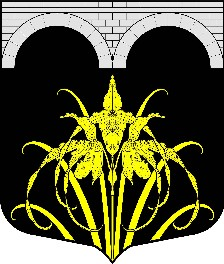 